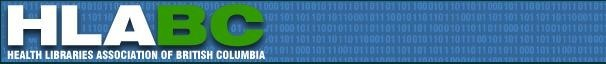 
2018 Meeting MinutesDate: Wednesday, Jan. 31, 2018
Time: 12:30-1:30pm 
Location: Woodward Library, UBCREPORTS (5 min) REPORTS (5 min) REPORTS (5 min) 1  Call to Order, Attendance, and Agenda Approval Fiona 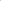 2 Agenda Approval Any additionsFionaExecutive Updates (12:45-1:00)Executive Updates (12:45-1:00)Executive Updates (12:45-1:00)3President and Vice President updatesLifetime Membership Award Winner! (F): Recently retired Cliff Cornish from VIHA has been nominated by Shannon Long and Cathy Rayment Cliff has been very involved within both CHLA and HLABC and has been a great advocate for professional participation and association contributionPredatory journals in PubMedMDULC listserve topic: predatory journals (PJ) being indexed in Pub Med – should it be association responsibility to bring awareness of PJ?Fiona brought the issue up with CHLA. CHLA will be discussing it at their next board meeting this February. Currently no guidelines, tools, or official statements as to how to deal with PJ, not even from  the US Library of Medicine. Reviving awards available for students (V) – David Noble prize: $250 prize for Librarian and Lib. Tech students (paper submission by student, selected by HLABC) was last awarded in 2012. C. William Fraser Prize: iSchool selected prize, with HLABC affiliationAnna Lee award: iSchool prize? Brought up by Dean G.  CHLA strategic direction planning (F)Vanessa/Fiona4Past-president update: no new updatesKristina M5Treasurer/Membership updateHow much money does HLABC have?  Not answered Financial report on HLABC: Financially stable, operating break even w. costs of the CE. Cathy Raymont suggested that we should ask for grants as we had previously obtained good kickbacks from CHLACurrent #members – not answeredRenew/join to continue attending today’s session: Renewal date for 2018/2019 membership: not answered. For members: please delete Antje’s contact info on registration forms. Pay by Paypal link when membership renewals open in May. Payment needs to be made to Kristina O. Kristina O6Communications update: CE PowerPoints and slides to be sent to Patricia to upload onto members site. Patricia7Secretary update – no updatesChantalle8CE/programming update: Social gathering at Steel Frog in November was well attended. Colleen can also help facilitate non-lower Mainland social gatherings. Future CE topics: Fake news and research metrics (Dean suggestions)Question: Will people pay for more structure, day-long workshops (such as a full day on Systematic Reviews?): Mixed feedback. Some feel that it would be better funded and supported by employers as it would be a more recognized form of CE, while others like a day of mixed topics. ColleenNew Business (12:45-1:30)New Business (12:45-1:30)New Business (12:45-1:30)9What would HLABC members like to see for spring/summer CE 2018? (12:45-1:00) – (see #8 above)Colleen10What other services or initiatives would members like to see for 2018/2019? (1:00-1:15)Promoting HLABC to students, but how? Have HLABC present at schools – going to them encourages them to come to us.?Have HLABC website more openJournal club, to be run both online and in personVanessa11Gauging interest for social mediaLinkedIn (1:15-1:25): Dean – not very social, least so of all of the social media platforms. Could be used more a s a networking, marketing tool (more outward-focused)Fiona will research other associations’ use of LinkedIn to see what works and what doesn’t work with LinkedIn, and other social media platformsFiona17Finalize next steps (1:25-1:30)All18Adjourn (1:30)All